Форма 2Отчетоб использовании в образовательных организациях информационно-методических материалов по противодействию терроризму и экстремизму, представленных на сайте Минобрнауки РД  за 4 квартал 2021 г.Шарунина Екатерина Павловна 8(928)254-12-01ГБПОУ РД «Профессионально-педагогический колледж имени З.Н. Батырмурзаева»ГБПОУ РД «Профессионально-педагогический колледж имени З.Н. Батырмурзаева»ГБПОУ РД «Профессионально-педагогический колледж имени З.Н. Батырмурзаева»ГБПОУ РД «Профессионально-педагогический колледж имени З.Н. Батырмурзаева»ГБПОУ РД «Профессионально-педагогический колледж имени З.Н. Батырмурзаева»№Наименование использованного материала В каком мероприятии использован информационный материал (форма мероприятия) Дата проведения Курс/количество обучающихся/педагогов/родителей (например: 1-2 курсы/ 52/ 4/ 20)Сборник информационно-методических материалов по развитию у детей и молодежи неприятия идеологии терроризма и по привитию традиционных российских духовно-нравственных ценностейВстречи студентов с сотрудником полиции с целью профилактики правонарушений и воспитания правовой культуры молодежиоктябрь-декабрь 1-4/400/20/15- - Информационно-методические материалы «Нормы законодательства Российской Федерации, устанавливающие ответственность за участие и содействие в экстремистской и террористической деятельности» Встречи студентов с участковыми полиции.октябрь-декабрь1-4/1000/45/25- Правовые, психологические и образовательные средства противодействия экстремизму и терроризму в условиях глобализацииВстречи с представителями ДУМДоктябрь-декабрь1-4/1000/45/20ИТОГОИТОГОИТОГОИТОГОИТОГО№Количество использованного материалаКоличество проведенных мероприятийКоличество охваченных обучающихся/ педагогов/ родителейКоличество охваченных обучающихся/ педагогов/ родителей101801128/50/601128/50/60Директор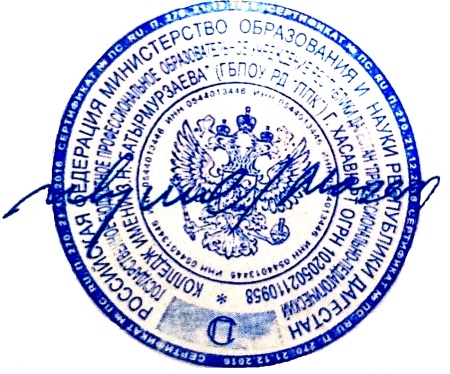 Сулейманов М.С.